Reception Home Learning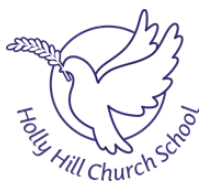 Phonics Letters and Sounds Youtube channel – Phonics daily lessons uploaded daily at 10am and 11am.Available are - Reception lesson - lessons suitable for children who can blend and read words such as 'fish', 'chat' and 'rain'. New lessons uploaded every week day at 10am.Learning to blend lessons - lessons for children who need more practise sounding and reading words such as 'tap', 'cap', 'mat'. New lessons uploaded every week day at 11am.https://www.youtube.com/channel/UCP_FbjYUP_UtldV2K_-niWw/featuredPhonics Playhttps://new.phonicsplay.co.uk/Username: march20Password: home WB 27/4/20Review SoundsActivityReview Tricky WordsMonday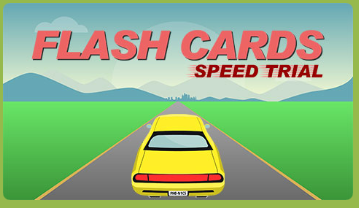 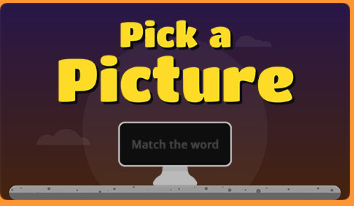 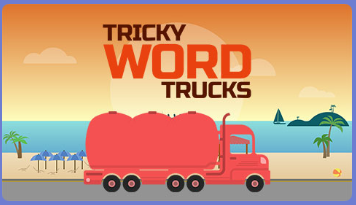 Tuesday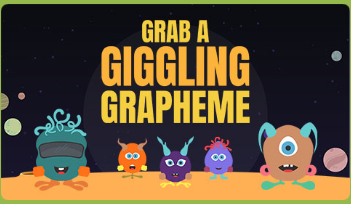 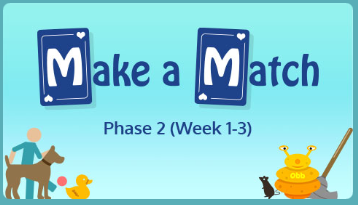 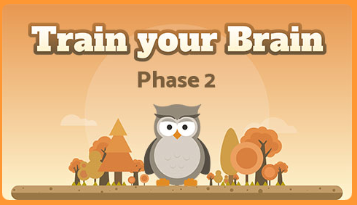 Wednesday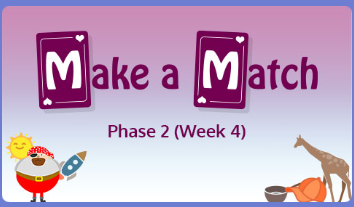 Thursday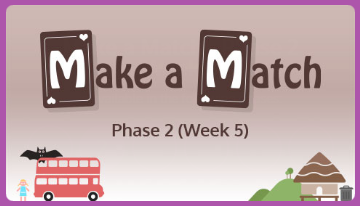 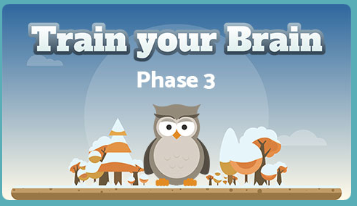 Friday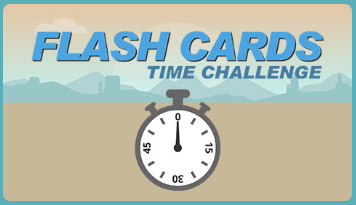 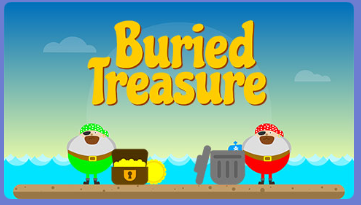 